Glasgow Children’s Holiday SchemeImpact Report of Holidays and Breaks onChildren and FamiliesPrepared by Dora Moldovan, University of Glasgow InternApril 2021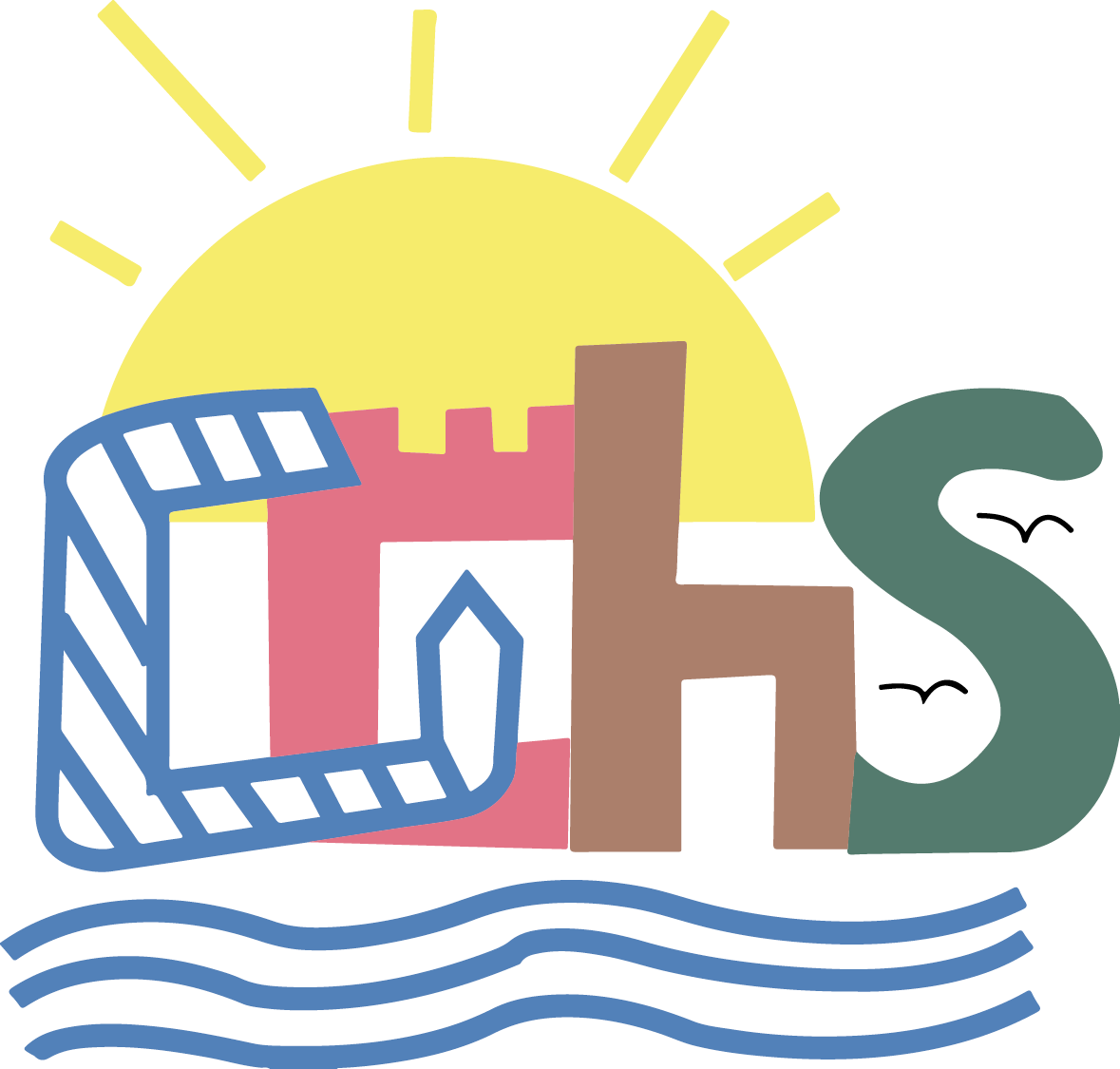 Contents										PageGlasgow Children’s Holiday Scheme					3Child Poverty in Context							6The Impact of Holidays and Breaks through GCHS			8Case Studies									11“Amy’s Story”“Angela and Liam’s story”“Farzana’s story”“Richard’s Story”Conclusion								        15Glasgow Children’s Holiday SchemeFor over 60 years, Glasgow Children’s Holiday Scheme (GCHS, the Charity) has been offering holidays for thousands of disadvantaged children and their families.  Providing children and families with the breaks they need but otherwise would not get for reasons of disadvantage such as poverty, deprivation, ill health, disability or other adverse circumstances including bereavement, mental health problems or domestic abuse.  In any given year, the Charity is able to support over 200 families and over 500 children and young people, including around 100 children with a disability.  This includes a range of families including kinship carers, families affected by domestic violence, young carers, support carers and single parents.  The charity is oversubscribed by applications each year, in particular, for the school holiday periods.Principles:What does Glasgow Children’s Holiday Scheme Offer?Caravan HolidaysThe Charity own 5 static caravans (including an adapted caravan) at Wemyss Bay Holiday Park on the Clyde Coast, through which short breaks or one-week holidays are offered.  During the holiday, families can enjoy indoor swimming, sauna, amusement arcade and pool tables, along with outside spaces such as a playground and a climbing wall. Children also have the chance to learn about the local wildlife or about regional history by visiting for example the nearby Isle of Bute or the Vikingar in Largs.  Direct holiday costs are kept to be as low as possible for families, charging only £20-£40 depending on the length of the break – or no amount, should circumstances necessitate.  This charge, while kept under review, allows the Charity to partly cover weekly cleaning and changeover costs.  Glasgow Children’s Holiday Scheme is focused on keeping direct costs low.Activity Based BreaksGlasgow Children’s Holiday Scheme provides the opportunity for youth organisations to use the caravans as a base for outdoor activity breaks for groups of young people, organised and supervised by their youth leaders. There is focus on group activities, outdoor opportunities and the chance to build positive relationships.  Through these local youth organisations young people get to enjoy outdoor activity and time away from home helping to build effective relationships.   The Charity has in recent years also supported holiday football camps enabling children to access free football.  This has been achieved in partnership with OLA Football Club and further developments are planned.  In addition, the Charity is looking to develop support for family days out and other activity related opportunities.Host Family HolidaysYoung people have the opportunity to benefit from a holiday with a volunteer host family.  They enjoy new experiences, broaden their horizons, gain confidence and, for some, have a break from a caring role at home.  Many of the children return over a number of years forging strong supportive bonds and positive relationships.  Christmas Gift SchemeThe Holiday Scheme also operates an annual Christmas gift scheme providing gifts and support to children and families who need additional support around Christmas.Support during COVID-19Although the COVID-19 pandemic limited the Charity’s prospect of providing the usual services, Glasgow Children’s Holiday Scheme continued to support children and families in need through various other avenues by supporting a number of organisations, for example, with the Refuweegee Project, Royston Youth Action and Church House, Bridgeton to offer donations and financial support for games, toys and outdoor equipment, or supporting the Daisy Project and Glasgow Women’s Aid with vouchers. Child Poverty in ContextStatisticsIt is estimated that across Scotland, after housing costs, around 24% of children live in poverty in 2019 with 31.8% (31823) of those children living in Glasgow City. This is a 4.8% rise from measures taken in 2015. In Glasgow City: 47.3% of Glasgow residents reside in the 20% of most deprived areas in Scotland18% of households cannot manage well financially. 24% of dependent children live in a household where at least one parent is disabled. The Policy ContextThe Tackling Child Poverty Delivery Plan 2018-2022 was introduced to focus on 5 key areas:Work and earningsCosts of livingSocial securityHelping families in other waysPartnership workingThe Child Poverty Scotland Act (2017) set out, that, by 2030,Fewer than 10% of children living in families should be in relative povertyFewer than 5% of children living in families should be in absolute povertyFewer than 5% of children living in families should be living in combined low income and material deprivationFewer than 5% of children living in families should be in persistent povertyLived ExperiencesSeveral studies (see below) have highlighted that children from poorer backgrounds experience severe disadvantages which have long-term negative effects on their lives. One of such disadvantages is the inability to experience a holiday break and the benefits it has to offer in the development of children and to their families. As a consequence of financial difficulties, parents living in adverse circumstances are unable to provide holiday activities which results in negative effects on children’s wellbeing and mental health. For example, there is a significantly higher risk for children from poorer backgrounds to feel lonely and isolated during the school holiday (Mann et al., 2018 and Morgan et al., 2015). Furthermore, such exclusion often results in a sedentary lifestyle for children, which affects their physical wellbeing as well (Stewart et al., 2018). In addition to the negative effects on mental and physical wellbeing, being excluded from experiences which are a part of society’s norms (such as taking a holiday) also bring on a feeling of shame and being disadvantaged, increasing social ills and rejection (Sedgley et al., 2012). To sum it up, a 2004 (Hazel) study revealed that holidays have important social and medical benefits for families living in adverse circumstances, as such breaks offer: Relief and renewalImproved mental health Opportunities for social interactionsWidening experiencesDeveloping independence Strengthening family relationshipsThe Impact of Holidays and Breaks through GCHSThis section of the report presents the themes (with examples) that emerged during a thematic analysis of the feedback gathered from children and parents/carers who enjoyed a holiday or a break through the Glasgow Children’s Holiday Scheme and from referrers who referred families and children to the Charity during the years preceding the COVID-19 pandemic. Feedback gathering utilised written and verbal approaches as well. Interviews were conducted with parents and children, and with participants of the youth group projects. Written feedback from children and families was gathered through questionnaires and through the (very) popular notepad located in the caravans in Wemyss Bay, whereas referrers and youth group leaders also provided their views through surveys.Five main impacts of GCHS holidays and breaks were identified in respondents’ lives:The opportunity to strengthen familiesThe potential to aid positive feelingsThe means to broaden experiences The capacity to help children be active The ability to develop social interactions and to reduce isolation. Strengthening Families“Myself and husband and other 3 children find it hard to spend family time together but with GCHS it all changed.”Feedback from families and children highlighted how, often for the first time in their lives, they had the opportunity to get a break and to spend quality time together away from their home environment.  The chance to relax in the caravans, play outside or explore the surrounding area.  Most families expressed that, due to their “every day stresses and struggles”, they had little if any time before the holiday to enjoy time together and build their relationships within their respective families. Aiding Positive Feelings“I am so excited and tears for joy are running down my cheeks”Every family highlighted the myriad positive impacts their holiday brought to them – both to the children and to their parents or carers. Children told us they felt happy, energised and more confident as a result of their holiday at Wemyss Bay. Parents also expressed that they feel a huge difference in themselves as they are better able to cope with their everyday lives and that, for a while, first time in a long time, they felt stress free, carefree and content. Broadening Experiences“I had lots of fun and lots of adventures”Through their holidays, children and young people had the opportunity to participate in new activities never experienced before and to form memories which they will be happy to remember.  In a safe environment, children are able to play outside, to explore and for many it can be their first chance to get to swim.  Feedback tells us families just enjoy having time away together, to relax and play games; to eat out or try something new, to enjoy the seaside and of course…..enjoy an ice cream!Helping Children being Active “After holiday my children are active and happy”By providing a safe space, through their holiday scheme, GCHS not only supported children to be able to play outside and enjoy the fresh air and the freedom of running in a big park, but also provided children with other activities supporting their physical wellbeing. Children, amongst other things, learnt how to swim, had the opportunity to collect shells on the sea side and go on the ferry for the first time. These activities had a positive effect on both physical and mental wellbeing, influencing children’s behaviour and welfare beyond their holiday at Wemyss Bay. Developing Social Interactions and Reducing Isolation“I can’t believe how much [my child] shines!”Holidays and activity breaks supported children to engage in social interactions and therefore to reduce their isolation experienced as a result of their adverse life circumstances.  Children reported that they made new friends during their holidays and often played together during their stay.  These interactions supported children to feel part of the community and develop their interpersonal skills as well. Case StudiesConclusionThis report evidenced the positive impacts the Glasgow Children’s Holiday Scheme has on children (and their families) experiencing adverse circumstances. As it was shown, the Charity, through its work in providing family and host holidays and activity breaks Strengthens FamiliesAids Positive FeelingsBroadens ExperiencesHelps Children be ActiveSupports the Development of Social Interactions between Children and Reduces IsolationEnables Children and Families to Have Fun!These positive outcomes do not cease when the holidays are over.  As shown through feedback, children and their families continue to benefit from better physical, mental and emotional wellbeing long after their stay is over.  This not only demonstrates that holidays and breaks are essential in the positive development of children, young people and for their families but it also shows the importance of the Charity in enhancing the wellbeing of children experiencing disadvantage. Let’s keep making memorieswww.glasgowchildrensholidayscheme.org.ukTwitter @GCHS_charity